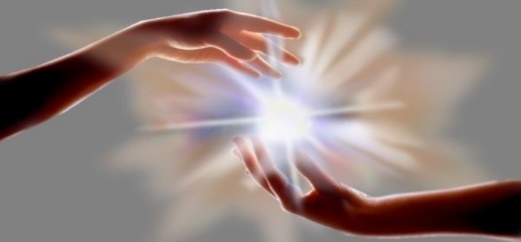 Для жителей м.р. Волжскийг. Самара, ул. Г.Димитрова, д.48тел. 8(846)995-07-30Социальный контрактГКУСО «КЦСОНПоволжского округа»Поиск работыЧто такое социальный контрактЭто соглашение, заключенное между гражданином и органом исполнительной власти Самарской области, в соответствии с которым уполномоченный орган обязуется оказать гражданину государственную социальную помощь, а гражданин реализовать мероприятия, предусмотренные программой социальной адаптации.Что такое социальный контрактЭто соглашение, заключенное между гражданином и органом исполнительной власти Самарской области, в соответствии с которым уполномоченный орган обязуется оказать гражданину государственную социальную помощь, а гражданин реализовать мероприятия, предусмотренные программой социальной адаптации.Размер денежных выплат по социальному контрактув течение 1 месяца в размере 12 126 руб. с даты заключения социального контракта,  зарегистрированному в органах занятости населения в качестве безработного или ищущего работу;единовременно стоимость курса обучения – не более 30 000 руб.; в период обучения, но не более 3 месяцев, в размере 6 036 руб.;в течение 3 месяцев с даты подтверждения факта трудоустройства гражданина в размере 12126 руб.Цели социального контрактазаключение гражданином трудового договора в период действия социального контракта;повышение денежных доходов гражданина (семьи гражданина) по истечении срока действия социального контрактаЦели социального контрактазаключение гражданином трудового договора в период действия социального контракта;повышение денежных доходов гражданина (семьи гражданина) по истечении срока действия социального контракта	Обязательства гражданина по контрактувстать на учет в органах занятости населения в качестве безработного или ищущего работу;зарегистрироваться в информационно-аналитической системе Общероссийской базы вакансий "Работа в России";осуществить поиск работы с последующим заключением трудового договора в период действия социального контракта;пройти в период действия социального контракта профессиональное обучение или получить дополнительное профессиональное образование, если указанное обязательство установлено социальным контрактом;Кто может заключить социальный контрактграждане трудоспособного возраста, в приоритетном порядке – граждане, проживающие в семьях с детьми.Если среднедушевой доход семьи нижепрожиточного минимума в Самарской областиКто может заключить социальный контрактграждане трудоспособного возраста, в приоритетном порядке – граждане, проживающие в семьях с детьми.Если среднедушевой доход семьи нижепрожиточного минимума в Самарской области	Обязательства гражданина по контрактувстать на учет в органах занятости населения в качестве безработного или ищущего работу;зарегистрироваться в информационно-аналитической системе Общероссийской базы вакансий "Работа в России";осуществить поиск работы с последующим заключением трудового договора в период действия социального контракта;пройти в период действия социального контракта профессиональное обучение или получить дополнительное профессиональное образование, если указанное обязательство установлено социальным контрактом;